Приложение № 1 ТЕХНИЧЕСКОЕ ЗАДАНИЕ на ремонт мягкой кровли здания ПС «ОБВ-1» АО «ЭТК»по адресу: г. Омск, ул. 19-я Марьяновская, д.42.Общие положения.Акционерное общество «Электротехнический комплекс» (далее - АО «ЭТК»), именуемое в дальнейшем Заказчик, намерено выполнить работы по ремонту мягкой кровли здания ОБВ-1 в соответствии с п. 2. настоящего Технического задания.В рамках исполнения договора оплата производится путем перечисления денежных средств на расчетный счет Подрядчика, за фактически выполненные работы после подписания Сторонами акта о приемке выполненных работ и справки о стоимости выполненных работ и затрат (формы КС-2, КС-3) не позднее 7 (семи) рабочих дней.Ведомость объемов работ: 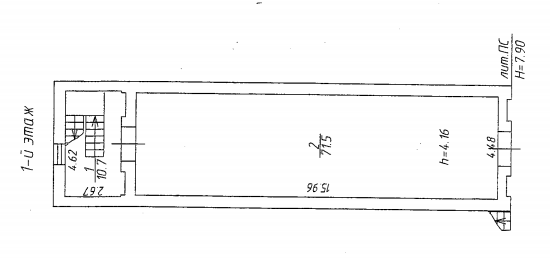 Параметры кровли по наружному обмеру: 5,47х20,22(м)Техническая частьМесто выполнения работ: г. Омск, ул. 19-я Марьяновская, д.42.Сроки (периоды) выполнения работ: с момента заключения договора в течение 30 (Тридцати) календарных дней.Гарантийный срок на работы: не менее 36 месяцев от даты подписания Акта приемки выполненных работ. Гарантийный срок на материалы: не менее срока, установленного изготовителем.Условия выполнения работ: в соответствии с локальным сметным расчетом, а также в соответствии с нормами и требованиями ГОСТ, СНиП, СанПин, НПБ, нормативных документов в области охраны и безопасности производства работ, а также требованиям соответствующих надзорных и инспектирующих органов. Используемые материалы должны соответствовать государственным стандартам и техническим условиям, сопровождаться сертификатами.Требования к товарам (материалам):Применяемые товары (материалы, изделия и комплектующие) должны быть сертифицированы и соответствовать требованиям и нормам противопожарной, гигиенической и иной безопасности, предусмотренной законодательством Российской Федерации к данным видам товаров.Используемый при выполнении работ товар (материал) должен быть новым, который не был в употреблении, в ремонте, который не был восстановлен, у которого не была осуществлена замена составных частей, не были восстановлены потребительские свойства и должен соответствовать ГОСТам и другим нормативным документам. Все поставляемые для проведения работ товары (материалы) должны иметь соответствующие сертификаты качества, пожарные сертификаты, технические паспорта и другие документы, удостоверяющие их качество. Копии сертификатов и т.п. должны быть предоставлены Заказчику до момента начала производства работ, выполняемых с использованием соответствующих товаров (материалов). Подрядчик несет ответственность за соответствие используемых товаров (материалов) государственным стандартам и техническим условиям. Подрядчик несет ответственность за ненадлежащее качество предоставленных им товаров (материалов).Все необходимые для производства работ материалы включены в стоимость выполнения работ и предоставляются Подрядчиком.Подрядчик обязан обеспечить постоянное присутствие на объекте лица, осуществляющего контроль над выполнением работ и ответственного за персонал Подрядчика и технику безопасности проведения работ.Подрядчик несет ответственность за соответствие используемых материалов государственным стандартам и техническим условиям. Подрядчик обязан безвозмездно исправить по требованию Заказчика все выявленные недостатки, если в процессе выполнения работ подрядчик допустил отступление от условий договора, ухудшившее качество работы в согласованные сроки с Заказчиком.   Порядок выполнения работ:Подрядчик перед началом работ на объекте обязан представить Заказчику следующие документы:- Приказ или выписка из приказа о назначении ответственного за проведение работ.- Список сотрудников, принимающих участие в ведении работ по договору.- График ведения работ (за подписью руководителя).Подрядчик обязан обеспечить своих сотрудников рабочей экипировкой.Заказчик не несёт ответственности за сохранность личных вещей, оборудования и инструмента Подрядчика.Заказчик разрешает начать демонтаж существующего покрытия кровли только после того, как Подрядчик доставит на объект весь объём материала для ремонта кровли. Если в течение 5 (пяти) календарных дней после подписания Договора Подрядчик не начинает работы на объекте Заказчик вправе начать претензионную работу.Подрядчик обязан представить Заказчику акты на скрытые работы в течении 3(трёх) рабочих дней, с момента выполнения актируемых работ.Подрядчик обязан оформить у Заказчика акты на огневые работы, при работе без актов - работы будут остановлены.Подрядчик полностью отвечает за нанесённый ущерб Заказчику в случае протекания дождевой воды в помещения здания. Подрядчик собственными силами и из собственных средств, проводит ремонт повреждённых помещений. В случае повреждения фасада здания Подрядчик собственными силами и из собственных средств проводит ремонт фасада здания.Кровля с демонтированным кровельным покрытием должна быть обязательно закрыта, защитным материалом на ночь, не зависимо от погодных условий. Режим работы с 8-00 до 17-00 ежедневно.Место складирования снятого с кровли материала определяет Заказчик. Порядок сдачи и приемки результатов выполненных работ: Подрядчик, по требованию Заказчика, обязан предоставлять информацию о ходе выполнения работ. Рассмотрение и приемка результатов выполненных работ осуществляется уполномоченной Заказчиком комиссией в соответствии со сроками выполнения работ. Срок приёмки работ 3 (три) рабочих дня, которые входят в общий срок выполнения работ. Подрядчик при приёмке результатов выполненных работ обязан   представить Заказчику следующие документы:- Сертификаты (разрешения, аккредитации, аттестации и т.п.) соответствия на материалы;- Акты на скрытые работы;- Журнал ведения работ;- Акты по форме КС-2, КС-3 в соответствии с локально-сметным расчётом.Требования по передаче заказчику технических и иных документов по завершению и сдаче работ: Предоставить Заказчику всю необходимую исполнительную и техническую документацию в отдельной папке с описью представленных документов. (Фотофиксация ведения работ производится Заказчиком обязательно, Подрядчиком на его усмотрение)Заместитель директора по эксплуатации электрооборудования подстанций и электрических сетей              ______________________ В.Г. Солопов№ ппНаименование работЕд.
изм.Кол-во13451Разборка покрытий кровель из рулонных материалов100 м21,1062Обеспыливание поверхности100 м21,1062Устройство цементно-песчаных стяжек толщиной 15мм100 м20,404Устройство галтелей цементных100 м0,515Огрунтовка оснований из бетона или раствора под водоизоляционный кровельный ковер: готовой эмульсией битумной100 м21,1066Устройство оклеечной гидроизоляции в 2 слоя из наплавляемого материала типа Унифлекс ЭПП, ЭКП100 м21,1067Устройство примыканий рулонных к стенам и парапетам высотой до 600мм	100 м0,518Монтаж стальных плинтусов из гнутого профиля (прижимная планка)100 м0,519Устройство герметизации швов между стыками покрытия и парапета100 м0,5110Погрузка и выгрузка вручную строительного мусора на транспортные средстват.по расчету11Перевозка грузов автомобилями-самосвалами грузоподъемностью 10 т, работающих вне карьера, на расстояние: до 14 км I класс грузат.по расчету